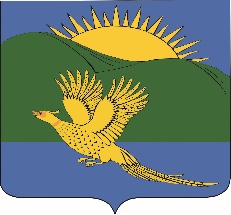 ДУМАПАРТИЗАНСКОГО МУНИЦИПАЛЬНОГО РАЙОНАПРИМОРСКОГО КРАЯУтратил силу № 193 от 29.01.2020РЕШЕНИЕсело Владимиро-Александровское25.01.2019 								             	                  № 31В соответствии с пунктом 1 части 6 статьи 3 Закона Приморского края от 24.12.2018 № 433-КЗ «Об обеспечении жилыми помещениями детей-сирот, детей, оставшихся без попечения родителей, лиц из числа детей-сирот и детей, оставшихся без попечения родителей, на территории Приморского края», руководствуясь статьей 30 Устава Партизанского муниципального района, Дума Партизанского муниципального района РЕШИЛА:1. Принять муниципальный правовой акт «Об установлении средней рыночной стоимости одного квадратного метра общей площади жилого помещения, используемой при формировании муниципального специализированного жилищного фонда Партизанского муниципального района».2. Направить муниципальный правовой акт и.о. главы Партизанского муниципального района для подписания и официального опубликования.3. Настоящее решение вступает в силу со дня его принятия.Председатель Думы                                                                                   А.В. Арсентьев«Об установлении средней рыночной стоимости одного квадратного метра общей площади жилого помещения, используемой при формировании муниципального специализированного жилищного фонда Партизанского муниципального района»Во исполнение требований Закона Приморского края от 24.12.2018 №433-КЗ «Об обеспечении жилыми помещениями детей-сирот, детей, оставшихся без попечения родителей, лиц из числа детей-сирот и детей, оставшихся без попечения родителей, на территории Приморского края» (п.1.ч.6 ст.3):Установить среднюю рыночную стоимость одного квадратного метра общей площади жилого помещения, используемой при формировании муниципального специализированного жилищного фонда Партизанского муниципального района в размере 51 407 рублей.2. Настоящий муниципальный правовой акт вступает в силу со дня его официального опубликования.И.о. главы Партизанского муниципального района                                                                 Л.В. Хамхоев25.01.2019 года№ 31-МПАОб установлении средней рыночной стоимости одного квадратного метра общей площади жилого помещения, используемой при формировании муниципального специализированного жилищного фонда Партизанского муниципального районаМУНИЦИПАЛЬНЫЙ  ПРАВОВОЙ  АКТПринят решениемДумы Партизанскогомуниципального районаот 25.01.2019 № 31